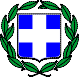        ΕΛΛΗΝΙΚΗ  ΔΗΜΟΚΡΑΤΙΑ ΥΠΟΥΡΓΕΙΟ ΠΑΙΔΕΙΑΣ & ΘΡΗΣΚΕΥΜΑΤΩΝ ΚΑΙ ΑΘΛΗΤΙΣΜΟΥΠΕΡΙΦΕΡΕΙΑΚΗ Δ/ΝΣΗ Π/ΘΜΙΑΣ & Δ/ΘΜΙΑΣ ΕΚΠ/ΣΗΣ  ΑΤΤΙΚΗΣΔ/ΝΣΗ Δ/ΘΜΙΑΣ ΕΚ Π/Σ ΗΣ ΑΝΑΤΟΛΙΚΗΣ ΑΤΤΙΚΗΣΣΧΟΛΙΚΗ ΜΟΝΑΔΑ: 1ο ΕΠΑΛ ΔΙΟΝΥΣΟΥΤΑΧ. ΔΙΕΥΘΥΝΣΗ: Λ.ΔΡΟΣΙΑΣ-ΣΤΑΜΑΤΑΣ 25Α  Τ.Κ. : 14575-ΣΤΑΜΑΤΑΤΗΛ.: 210 622 100 3 E-mail:    1epaldion@sch.grΘέμα: «Προκήρυξη εκδήλωσης ενδιαφέροντος για εκπαιδευτική εκδρομή - μετακίνηση»Λαμβάνοντας υπόψη την υπ’ αριθμ. 20883/ΓΔ4/12-02-2020 (ΦΕΚ 456 Β/13/02/2020) απόφαση του Υπουργείου Παιδείας και Θρησκευμάτων «Περί εκδρομών –εκπαιδευτικών επισκέψεων και μετακινήσεων μαθητών/τριών Δημόσιων  και Ιδιωτικών σχολείων  Δευτεροβάθμιας  Εκπαίδευσης εντός  και  εκτός της χώρας», σας γνωρίζουμε ότι το σχολείο μας προγραμματίζει εκπαιδευτική εκδρομή – μετακίνηση με τα εξής χαρακτηριστικά:Προσκαλούμε  τα  Τουριστικά  Πρακτορεία  που  πληρούν  τις  νόμιμες  προδιαγραφές  να  καταθέσουν  στοΓραφείο της Διεύθυνσης του Σχολείου σφραγισμένη προσφορά που θα περιλαμβάνει τα εξής:Υπεύθυνη δήλωση του Ν. 1599/86 του τουριστικού γραφείου ότι διαθέτει βεβαίωση Συνδρομής Νομίμων Προϋποθέσεων για τη Λειτουργία του καθώς και Ειδικό Σήμα Λειτουργίας αναφέροντας τον αριθμό του, το οποίο βρίσκεται σε ισχύ, και το οποίο είναι αναρτημένο σε εμφανές σημείο.Ασφάλιση Ευθύνης Διοργανωτή σύμφωνα με την κείμενη νομοθεσία.Πρόσθετη ασφάλιση μαθητών και συνοδών, που καλύπτει πλήρως τα έξοδα σε περίπτωση ατυχήματος ή ασθένειας, για τη μετακίνηση, επίσκεψη σε γιατρό και εξετάσεις.Τελική συνολική τιμή συμπεριλαμβανομένου ΦΠΑ του οργανωμένου ταξιδιού αλλά και επιβάρυνση ανά μαθητή/τρια. Επίσης, επιθυμούμε ρητά την επιστροφή των χρημάτων σε μαθητή / μαθήτρια στην περίπτωση που για αποδεδειγμένους λόγους, που αποδεικνύονται εγγράφως από τους καθ’ ύλην αρμόδιους φορείς, ανωτέρας βίας ή αιφνίδιας ασθένειας, ματαιωθεί η συμμετοχή του/της.Υπεύθυνη δήλωση του Ν.1599/86 του τουριστικού γραφείου στην οποία να αναφέρεται ότι:τα λεωφορεία που θα χρησιμοποιηθούν κατά τις μετακινήσεις των μαθητών/τριών:Βρίσκονται σε άριστη κατάσταση         Διαθέτουν πιστοποιητικό πρόσφατου ελέγχου ΚΤΕΟ        Θα  έχουν  ελεγχθεί  τα  οχήματα  και  οι  οδηγοί  από  τμήμα  τροχαίας  πριν  την  προβλεπόμενη αναχώρησηΤο τουριστικό γραφείο που θα επιλεγεί θα ειδοποιηθεί τηλεφωνικά μετά τη σύνταξη του σχετικού πρακτικού. Υποβολή ένστασης από τους έχοντες έννομο συμφέρον, μπορεί να υποβληθεί εντός δύο ημερών από την σύνταξη του πρακτικού επιλογής.                                                                                                                      Ο ΔΙΕΥΘΥΝΤΗΣ ΤΟΥ ΣΧΟΛΕΙΟΥ                                                                                                                                        ΔΗΜΗΤΡΙΟΣ Ν. ΚΡΕΜΜΥΔΑΣΗμερομηνία: 13/02/2024Αρ. Πρωτ. : 891.ΣΧΟΛΕΙΟ1ο ΕΠΑΛ ΔΙΟΝΥΣΟΥ1ο ΕΠΑΛ ΔΙΟΝΥΣΟΥ1ο ΕΠΑΛ ΔΙΟΝΥΣΟΥ2.ΠΡΟΟΡΙΣΜΟΣΚΑΡΠΕΝΗΣΙ, Ν. ΕΥΡΥΤΑΝΙΑΣΚΑΡΠΕΝΗΣΙ, Ν. ΕΥΡΥΤΑΝΙΑΣΚΑΡΠΕΝΗΣΙ, Ν. ΕΥΡΥΤΑΝΙΑΣ3.ΗΜΕΡΟΜΗΝΙΑ ΑΝΑΧΩΡΗΣΗΣΠέμπτη28/03/2024ΗΜΕΡΟΜΗΝΙΑ ΕΠΙΣΤΡΟΦΗΣΣάββατο 30/03/20244.ΩΡΑ ΑΝΑΧΩΡΗΣΗΣ07:00από το σχολείοΩΡΑ ΕΠΙΣΤΡΟΦΗΣ21:00 στο σχολείο 5.6.ΤΑΞΗ/ΕΙΣΑ΄, Β΄, Γ΄,  λυκείουΑΡΙΘΜΟΣ ΣΥΜΜΕΤΕΧΟΝΤΩΝΑΡΙΘΜΟΣ ΣΥΜΜΕΤΕΧΟΝΤΩΝ5.6.ΤΑΞΗ/ΕΙΣΑ΄, Β΄, Γ΄,  λυκείουΜΑΘΗΤΕΣ40-455.6.ΤΑΞΗ/ΕΙΣΑ΄, Β΄, Γ΄,  λυκείουΣΥΝΟΔΟΙ45.6.ΤΑΞΗ/ΕΙΣΑ΄, Β΄, Γ΄,  λυκείουΣΥΝΟΛΟ45-506.ΜΕΤΑΦΟΡΙΚΟ/Α ΜΕΣΟ/Α- ΠΡΟΣΘΕΤΕΣ ΠΡΟΔΙΑΓΡΑΦΕΣΗ συγκέντρωση θα γίνει στο χώρο του σχολείου, όπου οι μαθητές θα μεταβούν με την ευθύνη των κηδεμόνων τους.Η μεταφορά προς τον προορισμό θα γίνει με πούλμαν  τελευταίας  5-ετίας  με  τις προδιαγραφές  που ορίζονται από τη νομοθεσία για τη μεταφορά μαθητών και συνοδών στην  αποκλειστική  διάθεση  του  σχολείου  καθ’  όλη  τη  διάρκεια  της εκδρομής. Σε περίπτωση κάλυψης του ωραρίου του οδηγού, σύμφωνα με την κείμενη νομοθεσία, να υπάρχει διαθέσιμος αντικαταστάτης του, ώστε να μην παρακωλύεται η υλοποίηση του προγράμματος.Η συγκέντρωση θα γίνει στο χώρο του σχολείου, όπου οι μαθητές θα μεταβούν με την ευθύνη των κηδεμόνων τους.Η μεταφορά προς τον προορισμό θα γίνει με πούλμαν  τελευταίας  5-ετίας  με  τις προδιαγραφές  που ορίζονται από τη νομοθεσία για τη μεταφορά μαθητών και συνοδών στην  αποκλειστική  διάθεση  του  σχολείου  καθ’  όλη  τη  διάρκεια  της εκδρομής. Σε περίπτωση κάλυψης του ωραρίου του οδηγού, σύμφωνα με την κείμενη νομοθεσία, να υπάρχει διαθέσιμος αντικαταστάτης του, ώστε να μην παρακωλύεται η υλοποίηση του προγράμματος.Η συγκέντρωση θα γίνει στο χώρο του σχολείου, όπου οι μαθητές θα μεταβούν με την ευθύνη των κηδεμόνων τους.Η μεταφορά προς τον προορισμό θα γίνει με πούλμαν  τελευταίας  5-ετίας  με  τις προδιαγραφές  που ορίζονται από τη νομοθεσία για τη μεταφορά μαθητών και συνοδών στην  αποκλειστική  διάθεση  του  σχολείου  καθ’  όλη  τη  διάρκεια  της εκδρομής. Σε περίπτωση κάλυψης του ωραρίου του οδηγού, σύμφωνα με την κείμενη νομοθεσία, να υπάρχει διαθέσιμος αντικαταστάτης του, ώστε να μην παρακωλύεται η υλοποίηση του προγράμματος.7.ΚΑΤΗΓΟΡΙΑ ΚΑΤΑΛΥΜΑΤΟΣ(μονόκλινα, τρίκλινα, κλπ.)Ξενοδοχείο  5 αστέρων, στην πόλη του Καρπενησίου, το οποίο να πληροί όλες τις προϋποθέσεις για τη σωστή και ασφαλή διαμονή.Περιλαμβάνονται δύο (2) διανυκτερεύσεις σε ξενοδοχείο σε τρίκλινα ή τετράκλινα δωμάτια για τους μαθητές με κανονικά κρεβάτια (όχι ράντζα)και μονόκλινα για τους συνοδούς. Απαραίτητη η επιστολή επιβεβαίωσης διαθεσιμότητας από το ξενοδοχείο στο ό νομα τ ου Σχολείου. ΕΠΙΘΥΜΗΤΗ ημιδιατροφή (πρωινό, γεύμα). Αναλυτικό περιεχόμενο των γευμάτων, τα οποία πρέπει να είναι προσεγμένα, υψηλής διατροφικής αξίας, κατάλληλα για την ηλικία των μαθητών.Ξενοδοχείο  5 αστέρων, στην πόλη του Καρπενησίου, το οποίο να πληροί όλες τις προϋποθέσεις για τη σωστή και ασφαλή διαμονή.Περιλαμβάνονται δύο (2) διανυκτερεύσεις σε ξενοδοχείο σε τρίκλινα ή τετράκλινα δωμάτια για τους μαθητές με κανονικά κρεβάτια (όχι ράντζα)και μονόκλινα για τους συνοδούς. Απαραίτητη η επιστολή επιβεβαίωσης διαθεσιμότητας από το ξενοδοχείο στο ό νομα τ ου Σχολείου. ΕΠΙΘΥΜΗΤΗ ημιδιατροφή (πρωινό, γεύμα). Αναλυτικό περιεχόμενο των γευμάτων, τα οποία πρέπει να είναι προσεγμένα, υψηλής διατροφικής αξίας, κατάλληλα για την ηλικία των μαθητών.Ξενοδοχείο  5 αστέρων, στην πόλη του Καρπενησίου, το οποίο να πληροί όλες τις προϋποθέσεις για τη σωστή και ασφαλή διαμονή.Περιλαμβάνονται δύο (2) διανυκτερεύσεις σε ξενοδοχείο σε τρίκλινα ή τετράκλινα δωμάτια για τους μαθητές με κανονικά κρεβάτια (όχι ράντζα)και μονόκλινα για τους συνοδούς. Απαραίτητη η επιστολή επιβεβαίωσης διαθεσιμότητας από το ξενοδοχείο στο ό νομα τ ου Σχολείου. ΕΠΙΘΥΜΗΤΗ ημιδιατροφή (πρωινό, γεύμα). Αναλυτικό περιεχόμενο των γευμάτων, τα οποία πρέπει να είναι προσεγμένα, υψηλής διατροφικής αξίας, κατάλληλα για την ηλικία των μαθητών.8.ΛΟΙΠΕΣ ΥΠΗΡΕΣΙΕΣ(παρακολούθηση εκδηλώσεων, επίσκεψη χώρων κτλ.)1η ΗΜΕΡΑ:ΛΑΜΙΑ-ΚΕΦΑΛΟΒΡΥΣΟ-ΚΑΡΠΕΝΗΣΙ2η ΗΜΕΡΑ:ΠΡΟΥΣΟΣ-ΜΕΓΑΛΟ ΧΩΡΙΟ-ΚΑΡΠΕΝΗΣΙ3η ΗΜΕΡΑ:ΚΑΡΠΕΝΗΣΙ-ΚΟΡΥΣΧΑΔΕΣ-ΑΘΗΝΑ9.ΑΝΑΛΥΤΙΚΟ ΠΡΟΓΡΑΜΜΑ ΕΚΠΑΙΔΕΥΤΙΚΗΣ ΜΕΤΑΚΙΝΗΣΗΣΑναλυτικό πρόγραμμα όπως στη σχετική πράξη του ΣΔ.10.ΚΑΤΑΛΗΚΤΙΚΗ ΗΜΕΡΟΜΗΝΙΑ, ΩΡΑ ΚΑΙ ΤΟΠΟΣ ΥΠΟΒΟΛΗΣ ΠΡΟΣΦΟΡΑΣΔευτέρα 19/02/2024 ώρα: 12:00 με κλειστό σφραγισμένο φάκελο ΑΠΟΚΛΕΙΣΤΙΚΑ στο γραφείο του Διευθυντή του σχολείου.11.ΗΜΕΡΟΜΗΝΙΑ ΚΑΙ ΩΡΑ ΑΝΟΙΓΜΑΤΟΣ ΣΦΡΑΓΙΣΜΕΝΩΝ ΠΡΟΣΦΟΡΩΝΔευτέρα 19/02/2024 στις 12:30 στο γραφείο του Διευθυντή του σχολείου.